РОССИЙСКАЯ ФЕДЕРАЦИЯРОСТОВСКАЯ ОБЛАСТЬ   АЗОВСКИЙ РАЙОНМУНИЦИПАЛЬНОЕ ОБРАЗОВАНИЕ «ПЕШКОВСКОЕ СЕЛЬСКОЕ ПОСЕЛЕНИЕ»АДМИНИСТРАЦИЯ ПЕШКОВСКОГО СЕЛЬСКОГО ПОСЕЛЕНИЯПОСТАНОВЛЕНИЕ 13.09.2023                                         №347                                         с. ПешковоОб утверждении регламента реализации полномочий администратора доходов бюджета Пешковского сельского поселения по взысканию дебиторской задолженности по платежам в бюджет, пеням и штрафам по нимВ соответствии со статьей 160.1 Бюджетного кодекса Российской Федерации, приказом Министерства финансов Российской Федерации от 18.11.2022 № 172н «Об утверждении общих требований к регламенту реализации полномочий администратора доходов бюджета по взысканию дебиторской задолженности по платежам в бюджет, пеням и штрафам по ним», в целях реализации комплекса мер, направленных на улучшение качества администрирования доходов бюджета Пешковского сельского поселения, повышения эффективности работы с просроченной дебиторской задолженностью и принятия своевременных мер по ее взысканию, а также в целях усиления контроля за поступлением неналоговых доходов в бюджет Пешковского сельского поселения, Администрация Пешковского сельского поселенияП О С Т А Н О В Л Я Е Т:1. Утвердить регламент реализации полномочий администратора доходов бюджета Пешковского сельского поселения по взысканию дебиторской задолженности по платежам в бюджет, пеням и штрафам по ним согласно приложению к настоящему постановлению.2. Настоящее постановление вступает в силу со дня его подписания.3. Контроль за выполнением данного постановления оставляю за собойГлава Администрации Пешковского сельского поселения                                            А.В. КовалевПриложение к постановлению
Администрации Пешковского 
сельского поселения от 13.09.2023 №347Регламент реализации полномочии администратора доходов бюджета Пешковского сельского поселения по взысканию дебиторской задолженности по платежам в бюджет, пеням и штрафам по ним1.Общие положенияНастоящий Регламент устанавливает порядок реализации полномочий Администрацией Пешковского сельского поселения (далее — Администрация) администратора доходов бюджета Пешковского сельского поселения по взысканию дебиторской задолженности по платежам в бюджет, пеням и штрафам по ним, являющимся источниками формирования доходов бюджета Пешковского сельского поселения, за исключением платежей, предусмотренных законодательством о налогах и сборах, законодательством Российской Федерации об обязательном социальном страховании от несчастных случаев на производстве и профессиональных заболеваний, правом Евразийского экономического союза и законодательством Российской Федерации о таможенном регулировании (далее соответственно Регламент, дебиторская задолженность по доходам).Регламент разработан в целях реализации комплекса мер, направленных на улучшение качества администрирования доходов Пешковского сельского поселения, сокращение просроченной дебиторской задолженности по доходам и принятия своевременных мер по ее взысканию, а также усиление контроля за поступлением неналоговых доходов, администрируемых Администрацией.Понятия и определения, используемые в настоящем Регламенте, понимаются в значении, используемом законодательством Российской Федерации, если иное прямо не оговорено в настоящем постановлении.Мероприятия по реализации администратором доходов полномочий, направленных на взыскание дебиторской задолженности по видам платежей (учетным группам доходов), включают в себя:Мероприятия по недопущению образования просроченной дебиторской задолженности по выявлению факторов, влияющих на образование дебиторской задолженности по доходам;1.4.2. Мероприятия по урегулированию дебиторской задолженности в досудебном порядке (со дня истечения срока уплаты соответствующего платежа в бюджет (пеней, штрафов) до начала работы по их принудительному взысканию);Мероприятия по принудительному взысканию дебиторской задолженности по доходам;Мероприятия по наблюдению (в том числе за возможностью взыскания дебиторской задолженности по доходам в случае изменения имущественного положения должника) за платежеспособностью должника в целях обеспечения исполнения дебиторской задолженности.В Администрации реализацию полномочий по работе с дебиторской задолженностью по доходам в случаях, предусмотренных Регламентом, обеспечивает сектор экономики и финансов.Мероприятия по недопущению образования просроченной дебиторской задолженности по выявлению факторов, влияющих на образование просроченной дебиторской задолженности по доходамВ целях недопущения образования просроченной дебиторской задолженности по доходам, а также выявления факторов, влияющих на образование просроченной дебиторской задолженности по доходам, Администрация осуществляет следующие мероприятия:Контроль за правильностью исчисления, полнотой и своевременностью осуществления платежей в бюджет Пешковского сельского поселения, пеней и штрафов по ним, по закрепленным источникам доходов бюджета поселения, как за администратором доходов бюджета Пешковского сельского поселения:- за фактическим зачислением платежей в доход бюджета Пешковского сельского поселения в размерах и сроки, установленные законодательством Российской Федерации, договором (муниципальным контрактом, соглашением);- за погашением начислений соответствующих платежей, являющихся источниками формирования доходов бюджета поселения, в государственной информационной системе о государственных и муниципальных платежах, предусмотренной статьей 21.3 Федерального закона от 27.07.2010 лг2 210-ФЗ «Об организации предоставления государственных и муниципальных услуг»(далее - ГИС ГМ»;-за исполнением графика платежей в связи с предоставлением отсрочки или рассрочки уплаты платежей и погашением дебиторской задолженности по доходам, образовавшейся в связи с неисполнением графика уплаты платежей в бюджет Пешковского сельского поселения, а также за начислением процентов за предоставленную отсрочку или рассрочку и пени (штрафы) за просрочку уплаты платежей в бюджет Пешковского сельского поселения в порядке и случаях, предусмотренных законодательством Российской Федерации;-за своевременным начислением неустойки (штрафов, пени);-за своевременным составлением первичных учетных документов, обосновывающих возникновение дебиторской задолженности по доходам или оформляющих операции по ее увеличению (уменьшению), а также их отражением в бюджетном учете.Проведение один раз в год инвентаризации расчетов с должниками, в том числе оценки ожидаемых результатов работы по взысканию дебиторской задолженности по доходам, признания дебиторской задолженности по доходам сомнительной.Проведение мониторинга финансового (платежного) состояния должников, в том числе при проведении мероприятий по инвентаризации на предмет:-наличия сведений о взыскании с должника денежных средств в рамках исполнительного производства;  наличия сведений о возбуждении в отношении должника дела о банкротстве.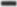 Своевременное принятие решения о признании безнадежной к взысканию задолженности по платежам в бюджет Пешковского сельского поселения и о ее списании.Проведение иных мероприятий в целях недопущения образования просроченной дебиторской задолженности по доходам, выявление факторов, влияющих на образование просроченной дебиторской задолженности по доходам.З. Мероприятия по урегулированию дебиторской задолженности по доходам в досудебном порядке (со дня истечения срока уплаты соответствующего платежа в бюджет (пеней, штрафов) до начала работы по их принудительному взысканию)3.1. Мероприятия по урегулированию дебиторской задолженности по доходам в досудебном порядке (со дня истечения срока уплаты соответствующего платежа в бюджет Пешковского сельского поселения (пеней, штрафов) до начала работы по их принудительному взысканию) включают в себя:-направление требования должнику о погашении образовавшейся задолженности (в случаях, когда денежное обязательство не предусматривает срок его исполнения и не содержит условия, позволяющего определить этот срок, а равно в случаях, когда срок исполнения обязательства определен моментом востребования);В случаях, когда денежное обязательство не предусматривает срок его исполнения и не содержит условия, позволяющего определить этот срок, а равно в случаях, когда срок исполнения обязательства определен моментом востребования, в течение 10 рабочих дней с момента, когда стало известно о возникновении задолженности, формируется требование должнику о погашении образовавшейся задолженности в порядке, предусмотренном законодательством Российской Федерации.-направление претензии должнику о погашении образовавшейся задолженности в досудебном порядке в установленный законом срок или договором (муниципальным контрактом, соглашением) срок досудебного урегулирования в случае, когда претензионный порядок урегулирования спора предусмотрен процессуальным законодательством Российской Федерации, договором (муниципальным контрактом, соглашением);  рассмотрение вопроса о возможности расторжения договора (муниципального контракта,соглашения),	предоставления отсрочки (рассрочки) платежа, реструктуризации дебиторской задолженности по доходам в порядке и случаях, предусмотренных законодательством Российской Федерации;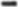 -направление, в случае возникновения процедуры банкротства должника, требований по денежным обязательствам в порядке, в сроки и в случаях, предусмотренных законодательством Российской Федерации о банкротстве.3.2. Сотрудники Администрации, наделенные соответствующими полномочиями, при выявлении в ходе контроля за поступлением доходов в местный бюджет нарушений контрагентом условий договора (муниципального контракта, соглашения) в части, касающейся уплаты денежных средств с задолженностью, в срок не позднее 30 календарных дней с момента образования просроченной дебиторской задолженности:-производит расчет задолженности по пеням и штрафам;  направляет должнику требование (претензию) о погашении задолженности в 15-дневный срок с приложением расчета задолженности по пеням и штрафам.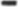 3.1. Требование (претензия) об имеющейся просроченной дебиторской задолженности и пени направляется в адрес должника по почте заказным письмом или в ином порядке, установленном законодательством Российской Федерации или договором (муниципальным контрактом, соглашением).В требовании (претензии) указываются:наименование должника;наименование и реквизиты документа, являющегося основанием для начисления суммы, подлежащей уплате должником;З) период образования просрочки внесения платы;сумма просроченной дебиторской задолженности по платежам, пени;сумма штрафных санкций (при их наличии);предложение оплатить просроченную дебиторскую задолженность в добровольном порядке в срок, установленный требованием (претензией);реквизиты для перечисления просроченной дебиторской задолженности;информация об ответственном исполнителе, подготовившем требование (претензию) об уплате просроченной дебиторской задолженности и расчет платы по ней (фамилия, имя, отчество, должность, контактный номер телефона для связи).3.4. При добровольном исполнении обязательства в срок, указанный в требовании (претензии), претензионная работа в отношении должника прекращается.Мероприятия по принудительному взысканию дебиторской задолженности по доходам.4.1. При отсутствии добровольного исполнения требования (претензии) должником в установленный для погашения задолженности срок, взыскание задолженности производится в судебном порядке.В случае непогашения должником в полном объеме просроченной дебиторской задолженности по доходам по истечении установленного в требовании (претензии) срока сотрудник Администрации, наделенный соответствующими полномочиями, в течение 10 рабочих дней, направляет служебную записку главе Администрации Пешковского сельского поселения (далее — глава Администрации), а также подготавливает следующие документы:копии документов, являющиеся основанием для начисления сумм, подлежащих уплате должником, со всеми приложениями к ним;копии учредительных документов (для юридических лиц);З) копии документов, удостоверяющих личность должника, в том числе содержащих информацию о месте его нахождения (проживания, регистрации) (для физических лиц);расчет платы с указанием сумм основного долга, пени, штрафных санкций;копии требования (претензии) о необходимости исполнения обязательства по уплате с доказательствами его отправки: почтовое уведомление либо иной документ, подтверждающий отправку корреспонденции.4.2. Взыскание просроченной дебиторской задолженности по доходам в судебном порядке осуществляется в сроки и в порядке, установленными действующим законодательством Российской Федерации:Специалист Администрации в течении 30 рабочих дней с даты получения информации, указанной в абзаце 1 п.4.1 Регламента обеспечивает подготовку необходимых материалов и документов и направляет исковое заявление о взыскании просроченной дебиторской задолженности в суд.юридический отдел обеспечивает сопровождение дела в суде первой инстанции по взысканию дебиторской задолженности по доходам, а при необходимости (целесообразности и наличия законных оснований) обжалование в судах апелляционной и кассационной инстанций в сроки, определяемые в соответствии с процессуальным законодательством.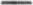 В случае если до вынесения решения суда требования об уплате исполнены должником добровольно, сотрудник юридического отдела, наделенный соответствующими полномочиями, в установленном порядке заявляет об отказе от иска.В течение 10 рабочих дней со дня поступления в Администрацию исполнительного документа специалист направляет его для принудительного исполнения в порядке, установленном действующим законодательством.Документы о ходе судебного разбирательства по взысканию задолженности, в том числе судебные акты, на бумажном носителе хранятся в Администрации.При принятии судом решения о полном (частичном) отказе в удовлетворении заявленных требований специалистом Администрации обеспечивается принятие исчерпывающих мер по обжалованию судебных актов, при наличии к тому оснований.5. Мероприятия по наблюдению (в том числе за возможностью взыскания дебиторской задолженности по доходам в случае изменения имущественного положения должника) за платежеспособностью должника в целях обеспечения исполнения дебиторской задолженности5.1. На стадии принудительного исполнения службой судебных приставов судебных актов о взыскании просроченной дебиторской задолженности по доходам с должника, сотрудники Администрации осуществляют, при необходимости, взаимодействие со службой судебных приставов, включающее в себя:- запрос информации о мероприятиях, проводимых приставом исполнителем, о сумме непогашенной задолженности, о наличии данных об объявлении в розыск должника, его имущества, об изменении состояния счета (счетов) должника, его имущества и т.д.; -  проведение мониторинга эффективности взыскания просроченной дебиторской задолженности по доходам в рамках исполнительного производства.